*İstemezsen odanı toplamak zorunda değilsin (yanlış)*Bugün odanı toplamana yardım edeyim, okulda yorulmuş görünmüyorsun (doğru)*İstediğin oyuncağı alabilirsin (yanlış)*30 TL’ye kadar istediğin oyuncağı alabilirsin (doğru)*Yeri gelmişken önemle belirtelim, Çocuğunuzun bir oda dolusu oyuncağa değil, sizinle karşılıklı sohbet etmeye ve yere oturup birlikte oyun oynamaya ihtiyacı vardır. Ayrıca birlikte oynarken oyunu başlatma ve devam ettirme sorumluluğu çocuğa verilmelidir.Önemli Not: Belirtilen iletişim ve yaklaşım şekillerini hemen uygulamaya koyamayabilir veya uygulamanıza rağmen çocuğunuzda bir değişiklik gözlemlemeyebilirsiniz. Ancak sabırla ve ilgiyle uygulamayı sürdürdüğünüzde özellikle altı yaşından sonra meyvelerini toplamaya başlayacaksınız.Çocuğunuzla birlikte geçirdiğiniz kaliteli zamanların artması dileğiyle.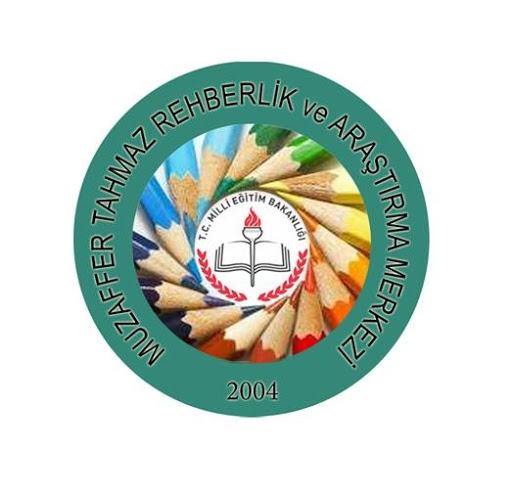 Okul öncesi dönem, çocukların bütün gelişim alanları açısından çok kritik bir evredir. Çocukların bu dönemde kazandıkları davranışlar hayatlarının geri kalanında belirleyici bir role sahiptir. Bu nedenle anne babalar olarak sizlerin çocuklarınıza yaklaşım şekli fazlasıyla önem taşımaktadır. Bu dönemde çocuklarınızın gelişimlerine olumlu yönde katkıda bulunmak için sahip olabileceğiniz bazı yaklaşımlara gelin, yakından bakalım.Çocuklarınızı Dinleyin!Hepimiz çocuğu dinlemeninönemini biliriz. Ancak önemli olan bedenimizle, gözümüzle, aklımızla ve kalbimizle o an orada sadece onunla olan etkileşimimize odaklanabilmektir. *Günlük yaşamın bütün koşturmaca ve telaşını bir kenara bırakarak*Bedenimiz çocuğa dönük olarak ve etkin göz teması kurarak *Çocuğun anlattıklarını ilgi ve merakla dinleyerek ve bunu ona hissettirerek*Anlattıklarına ilişkin sorular sorarak ve onu konuşmaya teşvik ederek*Yargılamadan, eleştirmeden, öğütvermeden, konuyu değiştirmeden dinlemek, gerçekten dinlemektir.Çocuk: Emre beni oyuna almadı Baba: Sen de bir daha onlarla oynama, kendine yeni arkadaş bul! (yanlış)Baba: Hmm, demek seni oyuna almadılar? (doğru)Çocuk: Anne yolda giderken bir tane…Anne: Ya telefonla konuşuyorum görmüyor musun, işim var dedim! (yanlış)Anne: Telefonla konuşurken bana bir şey söylemeye çalıştığında kimseyi anlamıyorum. Bu beni üzüyor. Daha dikkatli olursan sevinirim (doğru)İlgi ve Sevgi Göstermekten Kaçınmayın!Çocuğa sevginizi söylemekten ve bunu sözel ifadelerle veya sıcak dokunuşlarla ona göstermekten kaçınmayın. *Çocuklar kabul görmek, desteklenmek, onaylanmak, seyredilmek ister.*Her gün sevgi gören çocuklar daha az stres hormonu salgılar.*Huzursuz olduklarında, stres tepkileri ile daha kolay baş ederler. Ancak!*Bu, çocuğun hatalarını ve yanlış davranışlarını sürekli kabul etmek ve ona sınırsız bir özgürlük alanı sağlamak değildir. Evde kuralları çocuğun koyması ve ailenin bunlara uyması hiç değildir.*Abartılı özgürlük ve sevgi, onun doyumsuz bir kișilikgeliștirmesine neden olur. Bencil, kural tanımayan ve çevresinde bulunan bireyleri onun isteklerini yerine getirmekle yükümlü olduklarını düșünen bireyler olurlar. Toplumsal hayata uyum sağlamakta güçlük çeker ve sosyal ilișki kurmakta güçlüklerle karșılașırlar.*Burada kilit nokta, sağlıklı sınırlar koymaktır. Sağlıklı sınırlar, çocuğun hem kendini daha güvenli hissetmesini sağlar hem de sosyal ve duygusal gelişimine kakı sağlar.Yaşına Uygun Sorumluluklar Verin!Sağlıklı sınır koyma ile ilişkili olarak çocuğa içinde bulunduğu gelişim dönemine uygun olarak sorumluluk vermek onun yaşam becerilerini geliştirmede son derece önemlidir. *Ev içinde örneğin çorap eşleştirme oyunu ile çamaşır katlama işine yardım etmesini isteyebilirsiniz.*Giymesini gösterdiğiniz kıyafetlerden seçim yapmasını ona bırakabilirsiniz.*Kek, kurabiye gibi tariflerle özerkliğini destekleyerek doğuştan sahip oldukları yaratıcılıklarını geliştirebilirsiniz.